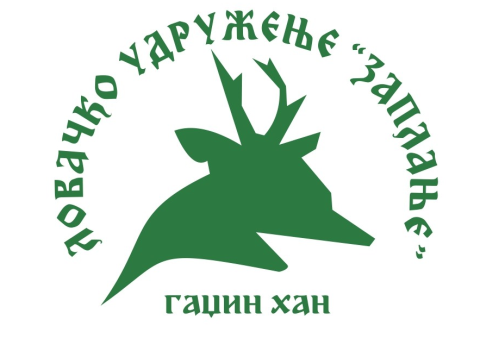 _____________________________________________________________________________________	СКУПШТИНА 17.09.2022. ГОДИНЕ                     ЗАПИСНИК СА ОДРЖАНЕ СКУПШТИНЕСкупштина Ловачког удружења „Заплање“ Гаџин Хан, одржана дана 17.09.2022. године у сали Народне библиотеке „Бранко Миљковић“ у улици Милоша Обилића бб. Са почетком у 10.00 часова.Имајући у виду да се ради о изборној скупштини и скупштини на којој се верификују мандати делегата, скупштином председава најстарији делегат Чедомир Здравковић, уз помоћ два најмлађа делегата Митић Николе и Милоша Цветановића.За записничара је предложен Митић Марко и исти предлог је прихваћен једногласно.Прозивком је удврђено да има присутних 40 делегата, од изабраних 43, чиме постоји могућност за пуноправно одлучивање.Усвојен је предложени дневни ред:1.Избор верификационе комисије и верификација мандата чланова Скупштине ЛУ „Заплање“ Гаџин Хан2.Избор председника Скупштине ЛУ 3. Избор изборне комисије (5 чланова)4. Избор Председника ловачког удружења5. Избор заменика председника и чланова управног одбора6. Избор секретара ловачког удружења7. Избор Надзорног одбора 8. Избор Дисциплинске комисијеТАЧКА 1.Предложена је верификациона комисија од 5 чланова и то у саставу: Звонко Илић, Цветановић Драган, Јовановић Горан, Јованчић Горан, Јовановић Небојша. Након избора, верификациона комисија је кренула са радом и констатовала да није било никаквих пропуста и да сва 43 делегата изабрани у складу са Статутом ловачког удружења, па су сва 43 мандата делагатима верификована. Такође је констатовано да седници скупштине присуствује 40 од 43 делегата.ТАЧКА 2.За председника Скупштине ловачког удружења се кандидовао Поповић Милан, који је имао потребан број потписа (27 делегата од 43), па се прешло на гласање поводом овог предлога. За предложеног кандидата за председника скупштине је гласало 38 присутних делегата, није било против, није било уздржаних, двоје нису гласали. Констатовано је да је за председника скупштине ловачког удружења изабран Поповић Милан, па је исти преузео даље руковођење седницом скупштине.ТАЧКА 3.Предложена је изборна комисија од 5 чланова и то у саставу: Стојановић Јовица, Стојановић Милан, Петковић Горан, Цветановић Бојан, Стојиљковић Југослав, који предлог је једногласно и усвојен. Изборна комисија је кренула са радом, констатовано је да постоје две кандидатуре за председника ловачког удружења и то Цветковић Бобана и Вељковић Продана.ТАЧКА 4. Након потврђивање ових кандидатура, кандидати Цветковић Бобан и Вељковић Продан су изнели свој план и програм, као и начин рада ловачког удружења за убудуће. Након њихових речи прешло се на тајно гласања за председника ловачког удружења.После гласања, изборна комисија је избројала гласове, па је утврђено да је гласање протекло у складу са Статутом, да је гласало 40 делегата и да је за Цветковић Бобана гласало 33 делагата, а за Продана Вељковића 7 делегата.Овим је изабран Председник ловачког удружења „Заплање“ Гаџих Хан.ТАЧКА 5. Председник ловачког удружења „Заплање“ Гаџин Хан, је за заменика председника ловачког удружења предложио Ђорђевић Ивицу, а за чланове управног одбора следеће делегате: Павловић Бобана, Анђелковић Милоша, Станковић Драгана, Пешић Далибора, Јанковић Милована, Стојановић Ивана, Ђорђевић Ивана, Митровић Драгана, Илић Звонка, Илић Ивана и Стаменковић Драгана.За заменика председника ловачког удружења и чланове управног одбора су гласали делегати, па је 39 делегата гласало ЗА, није било против и уздржаних, један није гласао.ТАЧКА 6. За Секретара ловачког удружења се кандидовао Живковић Александар, који је имао потребан број потписа (32 делегата од 43), па се прешло на гласање поводом овог предлога. За предложеног кандидата за секретара ловачког удружења је гласало 39 присутних делегата, није било против, није било уздржаних, један није гласао. Констатовано је да је за Секретара ловачког удружења „Заплање“ Гаџин хан изабран Живковић Александар.ТАЧКА 7.Председник ловачког удружења „Заплање“ Гаџин Хан, је за чланове надзорног одбора предложио следеће делегате: Вучковић Драги – председник, Николић Иван, Динић Љубиша, Ђорђевић Љубиша, Живковић Драган.За председника и чланове надзорног одбора су гласали делегати, па је 39 делегата гласало ЗА, није било против и уздржаних, један није гласао.ТАЧКА 8.Председник ловачког удружења „Заплање“ Гаџин Хан, је за чланове дисциплинске комисије предложио следеће делегате: Митић Марко – председник, Јовановић Бранко, Ивковић Марко, Светолик Ђурић и Стаменковић Горан.За председника и чланове дисциплинске комисије су гласали делегати, па је 39 делегата гласало ЗА, није било против и уздржаних, један није гласао.	С'поштовањем  	             Поповић Милан                                                                                                             Председник Скупштине 	ЛУ“Заплање“	_______________________________	    М.П	                       С'поштовањем	                                        Митић Марко	                                 записничар